VODSTVO EVROPYEvropu oblévají slané vody ____________________ a _____________________ ________________ oceánu. Součástí těchto oceánů je několik vnitřních a okrajových moří.Vnitřní moře____________________________________________Okrajové moře___________________________________________Sladká voda – vyskytuje se na pevnině v potocích, řekách nebo vodních nádržích, (jezerech, rybnících, přehradních nádržích)Říční síť potoků a řekVeletoky - __________________________________________________Vpdní nádrže- ______________________________________________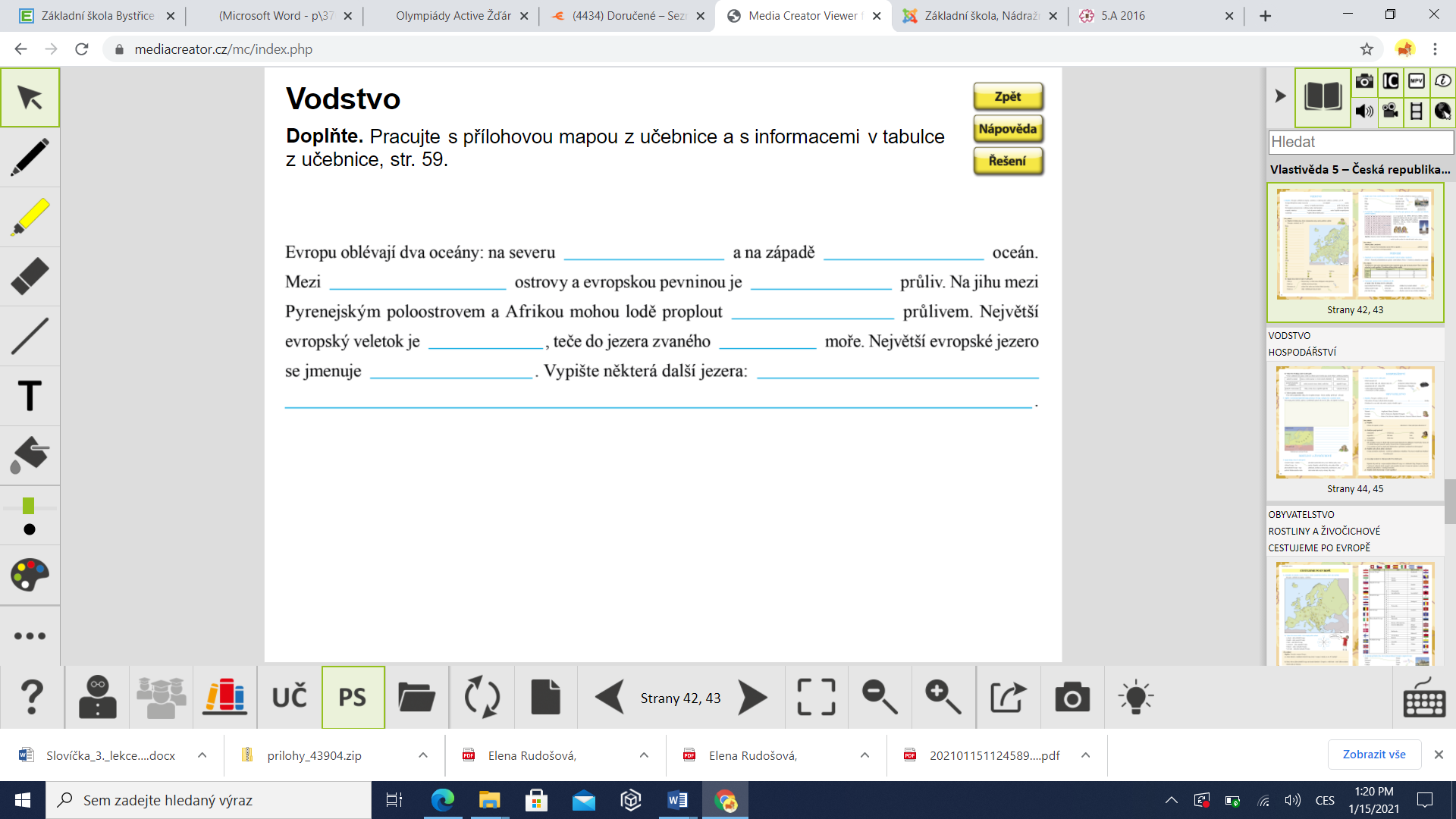 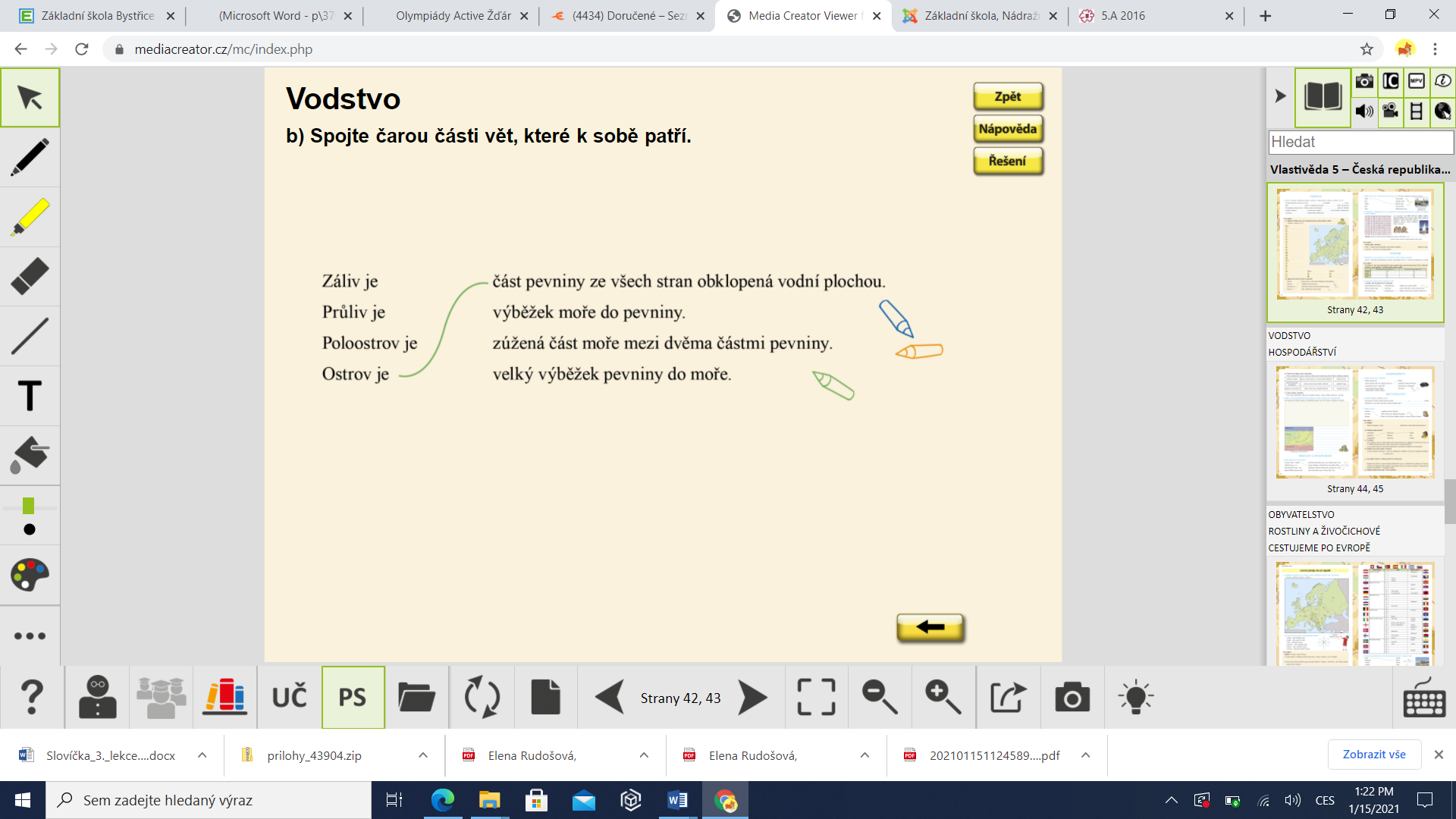 